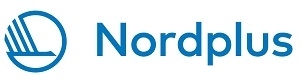 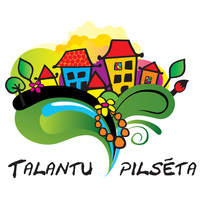 Projekta kartītePROJEKTA PAMATINFORMĀCIJAProject cardBASIC INFORMATIONPROJEKTA NOSAUKUMSKopā ceļā uz zaļu, ilgtspējīgu un digitālu Ziemeļvalstu un Baltijas reģiona sabiedrību(17 SDG Latvija)PROJEKTA NUMURSNordplus Adult  projekts Projekta veids – Tematiskais tīkls Projekta Nr. NPAD – 2021/10199PROJEKTA ĪSTENOŠANAS LAIKS05/2021 - 08/2022PROJEKTA MĒRĶIProjekta galvenais mērķis ir veicināt zaļo izaugsmi un ilgtspējību Ziemeļvalstu un Baltijas valstu reģionā, sasniedzot ilgtspējīgas attīstības mērķus. Projekta mērķis ir uzlabot jauniešu, skolotāju, NVO ekspertu un neaizsargāto grupu pārstāvju zināšanas par ANO ilgtspējīgas attīstības mērķiem . GALVENIE UZDEVUMI / AKTIVITĀTESProjekta aktivitātes ietver starptautisku konferenci un atklāšanas sanāksmi, 2 starptautiskas partneru un ekspertu sanāksmes un 2 semināru sesijas, tostarp vietējās mācību vizītes, izglītojošu rīku komplekta un tīmekļa resursu izstrādi, komunikācijas aktivitātes saistībā ar ilgtspējīgas attīstības tēmu popularizēšanu.DARBĪBAS PLĀNS:- Starptautiskā sanāksme un atklāšanas sanāksme (5 dalībnieki no katras valsts un 20 vietējie iedzīvotāji)26.-29. augusts, 2021. gads, Narva, Igaunija - Konference "Veicināt labu dzīvi ilgtspējīgā Ziemeļvalstu un Baltijas valstu reģionā, īstenojot ANO programmu 2030".- Semināru sesijas (4 dalībnieki no katras valsts +1 eksperts)3 -5. decembris, 2021. gads, Helsinki, Somija - Pirmās darbsemināru sesijas par zaļo izaugsmi, klimata pārmaiņām un tīras Baltijas jūras tēmām. 8-10. aprīlis, 2022. gads,  Viļņa, Lietuva - otrās darbsemināru sesijas par dzimumu līdztiesību, digitālo sabiedrību, ilgtspējīgu labklājību un pieejamu izglītību.- Starpvalstu partneru un ekspertu sanāksmes (2 dalībnieki no katras valsts)3.-5. marts,2022.  Kopenhāgena, Dānija - pirmā partneru un ekspertu sanāksme10-12. 2022. gada jūnijs, Gēteborga, Zviedrija - otrā partneru un ekspertu sanāksme11.-12. 2022. gada augusts, Rīga, (Valmiera),  Latvija - Trešā partneru un ekspertu sanāksmeSAGAIDĀMIE REZULTĀTIGalvenie praktiskie rezultāti:- SDG tīkls - Instrumentu kopums- Tīmekļa resurss- Jaunas prasmes, zināšanas, labās prakses piemēriParedzamie projekta rezultāti:Apgūtas jaunas prasmes un zināšanas par visu ANO ilgtspējīgas attīstības mērķu tēmām un jo īpaši par zaļo izaugsmi,klimata pārmaiņas, tīru Baltijas jūru, dzimumu līdztiesību, digitālo sabiedrību un labas pārvaldības un ilgtspējīgas labklājības instrumentus.- Izveidots  aktīvu jauniešu, pedagogu un neaizsargāto grupu pārstāvju, arī pilsoniskās sabiedrības organizāciju, valdības pārstāvju un citu attiecīgo organizāciju tīkls.- Noderīgs izglītojošu rīku kopums (īsfilmas ar izglītojošu saturu, mācību rokasgrāmata) un tīmekļa kurss pieaugušajiem izglītojamajiem, neaizsargāto grupu pārstāvjiem un ekspertiem, kas strādā dažādās ilgtspējīgas attīstības mērķu tēmas jomās.INFORMĀCIJA PAR PARTNERĪBUProjekta koordinators – Sillamae Society for  Child Welfare (Igaunija) Projekta partneri – Igaunija, Latvija, Lietuva, Zviedrija, Dānija, SomijaKONTAKTINFORMĀCIJARita Liepiņa, Kultūras un izglītības studija,  biedrība Talantu pilsēta, rita@talantupilseta.lv; + 37122131435FB grupa un lapa – 17 SDG Latviahttps://tpprojekti.weebly.com/http://www.talantupilseta.lv/kontakti.htmlPROJECT TITLETogether towards green, sustainable and digital society of Nordic-Baltic region 2021-2022; (17 SDG)PROJECT NUMBERNordplus Adult  project Project type – thematic networkProject No. NPAD – 2021/10199PROJECT DURATION05/2021 - 08/2022PROJECT AIMSThe main goal of the project is to promote green growth and sustainability in the Nordic-Baltic region . This project aims is to increase knowledge of young adults, teachers, NGO experts and representative of vulnerable groups about UN  17 SDGs.MAIN ACTIVITIES AND TASKSProject’s activities include an international conference & kick off meeting, 2 transnational partners and experts meetings and 2 workshops session including local study visits, development of educational toolkit and web-resource, communication activities related with promotion of sustainable development themes. Project includes partners from 6 countries.  ACTION PLAN:
- International gathering and Kick off Meeting  (5 participant per country and 20 locals)
26-29. August 2021, Narva, Estonia - Conference "Contributing to a good Life in a Sustainable Nordic - Baltic Region by implementation of UN’s Agenda 2030"- Workshop sessions (4 participants per country +1 expert)
3 -5. December 2021, Helsinki, Finland – The first workshop sessions on green growth, climate change and Clean Baltic Sea themes. 
8-10. April 2022, Vilnius, Lithuania - Second workshop sessions on gender equality, digital society, sustainable welfare and accessible education- Transnational partners and experts meetings (2 participants per country)
3-5. March 2022, Copenhagen, Denmark – First partners & experts meeting
10-12. June 2022, Göteborg, Sweden – Second partners & experts meeting
11-12. August 2022, Riga/Valmiera, Latvia – Third partners & experts meeting EXPECTED RESULTSMain practical outcomes:
- SDG Network 
- Toolkit
- Web-resource
- New skills, knowledge, best practicies. Expected project results:Gained new skills and knowledge in the themes of all UN SDGs and especially on green growth,climate change, clean Baltic Sea, gender equality, digital society and tools of good governance and sustainable welfare.• Built a network of active young adults, educator and representatives of vulnerable groups, also civil society organisations, government representatives and other relevant organisations.• Useful educational toolkit (short educational films, training manual) and  web-resourse, for adults learners, vulnerable groups and experts working in the various fields of SDGs themes.INFORMATION ABOUT PARTNERS/COORDINATORProject coordinator - Sillamae Society for  Child Welfare (Estonia) Project partners – Estonia, Latvia, Lithuania, Sweden. Denmark, FinlandCONTACT INFORMATIONRita Liepiņa, Culture and Education studio Talent City(Talantu pilseta), rita@talantupilseta.lv; + 37122131435FB group and page  – 17 SDG Latviahttps://tpprojekti.weebly.com/http://www.talantupilseta.lv/kontakti.html